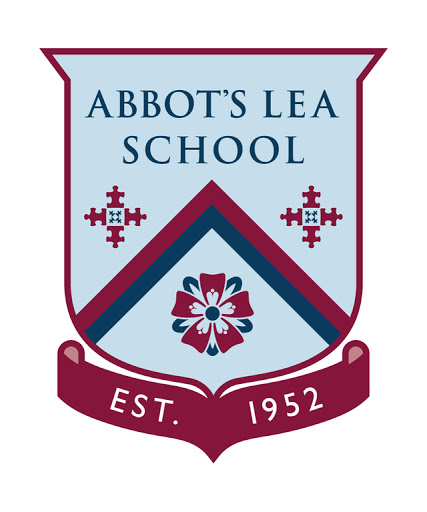 Performing ArtsPlease complete the work provided which will aid your prior knowledge for both Dance and Drama next term.(Use the internet to help you)Lesson 1        Starter: What is a Stimulus?    Main task: Your next stimulus will be based on social justice and ‘Hillsborough’. You must research this event and must present your findings through a hand written document, a word document or PowerPoint document.You must answer questions and include information on the following headings (Do not copy and paste from the internet) What is Hillsborough?What is Social Justice?Challenge – Include examples.What happened at Hillsborough?Who was affected due to Hillsborough?Challenge - How may they still be affected?How do social justice and Hillsborough link?Has social justice been given to the families and victims of the disaster?      Plenary:  Find a piece of music that could represent a disaster. (TIP – Do not choose a piece of music just because you like it. Think outside of the box and be more creative with your idea! Do not use ‘You’ll never walk alone.’) Challenge/Extension: Explain why you have chosen this piece of music and how it could relate to the stimulus social justice and Hillsborough.Lesson 2Starter: – What are Proxemics?Give an example of where you may have used proxemics in your lesson so far and explain your answer.What is a thought track?	Where might you use a thought track?Task: In the boxes below draw two still images you could use at the beginning and end of a scene based on the Hillsborough disaster. Label your illustrations to further your reasoning. Challenge/Extenstion: Write a thought track based on each character you have in your still image. Label using vocal skills - including the pitch and tone of voice the character may use if they were to perform this. Also include proxemics and explain your reasoning for this. Final Task including Plenary:Create a script using no more than 5 characters which allows us to understand the impact that social justice has had on families and victims since the Hillsborough disaster. Label this using stage positions and vocal skills. You may want to include stage directions and character names. (You may wish to continue on blank/lined paper if necessary).Character 1:Character 2:Character 3:Character 4:Character 5:Lesson 3 Arts AwardTeaching a skillIn your exercise book or on paper you should write a detailed plan of how you will teach an arts skill to another student in this case a family member. Remember your skill could be; Leading a dance warm up or corner workDirecting another groups performance in DramaTeaching a dance (this includes tic toc) Teaching a musical instrumentDrawingAnimationOrigamiSewingA musical instrumentANYTHING THAT IS A ‘ARTS’ SKILLWrite DETAILED EXPLAINATION answering the following questions;*What is the skill you will be teaching?*What you know about it/ how long you have been doing it. *A plan for how you will pass on your skill or someone.*How you will teach it?*How long it will take?*Are there any complications or things that could go wrong?FINALLYIntroduce yourself and the skill you are about to teach.Film yourself teaching your skill. 